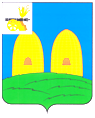 
СОВЕТ ДЕПУТАТОВЕКИМОВИЧСКОГО СЕЛЬСКОГО ПОСЕЛЕНИЯРОСЛАВЛЬСКОГО РАЙОНА СМОЛЕНСКОЙ ОБЛАСТИ                                                        РЕШЕНИЕот  17.02.2023 г.                                                                                                    № 5О  внесении  изменений  в  решениеСовета    депутатов   Екимовичскогосельского поселения Рославльскогорайона    Смоленской   области    от28.12.2022 № 39      В соответствии с Федеральным законом от 6 октября 2003 № 131-ФЗ «Об общих принципах организации местного самоуправления в Российской Федерации», Уставом Екимовичского сельского поселения Рославльского района Смоленской области Совет депутатов Екимовичского сельского поселения Рославльского района Смоленской областиРЕШИЛ:      1. Внести в решение Совет депутатов Екимовичского сельского поселения Рославльского района Смоленской области от 28.12.2022 № 39 «О признании утратившими силу некоторых муниципальных нормативных правовых актов» следующие изменения:     абзац 5 пункт 1 изложить в новой редакции:«решение Совета депутатов Ивановского сельского поселения Рославльского района Смоленской области от 28.02.2015 № 5 «Об утверждении Правил присвоения, изменения и аннулирования адресов на территории Ивановского сельского поселения Рославльского района Смоленской области».      2. Настоящее решение подлежит официальному опубликованию в газете «Рославльская правда» и размещению на официальном сайте Администрации Екимовичского сельского поселения Рославльского района Смоленской области в информационно-телекоммуникационной сети «Интернет».Заместитель Главы муниципального образованияЕкимовичского сельского поселенияРославльского района Смоленской области                                               В.Ф. Тюрин